
Rhonda Jennings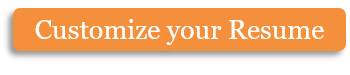 Big Rapids, MI 68965 | 123-456-7899 | info@hloom.comWork ExperienceMoon General Store – Euclid Avenue	San Luis Obispo, CACashier	March 2012 – January 2013Welcoming customers entering the store in a warm and professional mannerReceiving payments from customers for goods soldRecording daily transactions using customized softwareMaintaining inventories and stockPreparing delivery recordsDeveloping a rapport with customersRelated skillsExcellent in accountsReceiving payments from customers in exchange for goods soldAbility to accurately record daily sales in cash registerAbility to accurately count cashAbility to handle cash related disputes with customers and taking appropriate actionsAbility to work with little supervisionExcellent knowledge of different modes of payments including cash, credit, and credit cardAbility to assist customers with transactions and purchasesAbility to build effective business rapport with customersGood knowledge of operating Point of Sale terminal (POS) and adding machineExcellent in restocking merchandiseGood knowledge of banking transactionsExcellent communication skillsExcellent working knowledge of MS Excel and MS WordEducationNational Institute of Managerial Sciences	San Luis Obispo, CADiploma in Applied Economics	January 2010 – December 2011GPA: 3.62Copyright information - Please read© This Free Resume Template is the copyright of Hloom.com. You can download and modify this template for your own personal use to create a resume for yourself, or for someone else. You can (and should!) remove this copyright notice (click here to see how) before sending your resume to potential employers.You may not distribute or resell this template, or its derivatives, and you may not make it available on other websites without our prior permission. All sharing of this template must be done using a link to http://www.hloom.com/resumes/. For any questions relating to the use of this template please email us - info@hloom.com